POLO Cro-28 International ConferenceTHE CHALLENGES OF IMPLEMENTING EU POLICIES IN CROATIA AND OTHER NEW MEMBER STATES9th July 2018 (Monday)Auditorium of the Rectorate Building, University of ZagrebTrg Hrvatske Republike 14.Registration formPlease send your registration form by the 4thof July 2018 (Wednesday) to: ana@irmo.hr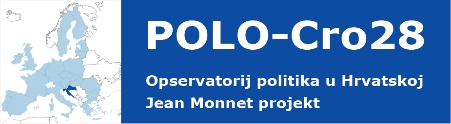 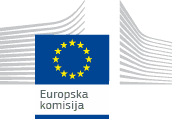 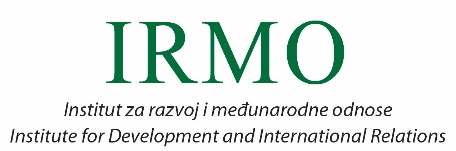 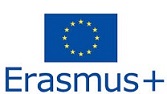 Name: Surname: E-mail: Institution: Function: 